EducationBachelor    Hacettepe University / ZMF / Mechanical Engineering / 1984Master       Hacettepe University / FBE / Mechanical Engineering / 1987Academic EmploymentResearch Assistant – Hacettepe University ZMF – Mechanical Engineering – 1985-1987Lecturer – Akdeniz University – HVAC&R – 1990-1997Guest Lecturer – Michigan USA, Ferris State University – 1990-1991Lecturer – Antalya Bilim University – Flight Ops Mngt & Tourism Administration 2019-Professional EmploymentDeputy Director, Akdeniz University School of Technology, 1990-1997Technical Manager, Antalya Airport – Bayındır, 1997-2001Project Manager, Manila Int’l. Airport Philippines –Fraport, 2001-2003Project and System Development Manager, Antalya Airport – Fraport, 2003-2006Deputy General Manager - Antalya Airport – Fraport, 2006-2018General Manager, ICF Ground Handling – Fraport-IC, 2008-2009Director Operations, Antalya Airport – Fraport-TAV, 2018-2019Board Member, ANFAŞ – 2019-2020Courses/TeachingTRM 379 Travel Industry, Antalya Bilim University, Tourism AdministrationTRM 496 Airport Operations, Antalya Bilim University, Tourism AdministrationITP 292 Entrepreneurship, Antalya Bilim University, Construction TechnologyUHY 119 Introduction to Civil Aviation, Antalya Bilim University, Flight Ops. Mngt.HVY 225 General Aviati on, Alanya ALKU, Aviation ManagementUHY 132 Airport Systems and Management, Antalya Bilim University, Flight Ops. Mngt.BES 112 Communication Skills, Antalya Bilim University, Nutrition and Dietetics.EBE 110 Interpersonal Communications, Antalya Bilim University, Midwifery,UHY 231 Airline Management, Antalya Bilim University, Flight Ops. Mngt.UHY 232 Tourism Travel Industry, Antalya Bilim University, Flight Ops. Mngt.FTR 111 Communication Skills, Antalya Bilim University, Physiotherapy and Rehab.MembershipsChamber of Mechanical EngineersAirport Council International-ACI Europe, Facilitation CommitteeTOBB Turkish Civil Aviation AssemblyResearch InterestsAviation, Tourism, Leadership, CommunicationLanguagesEnglish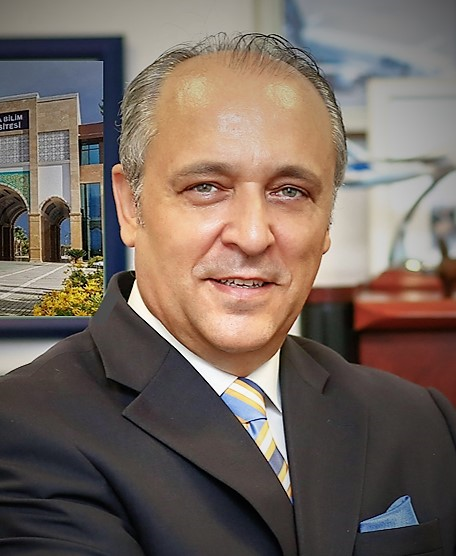 